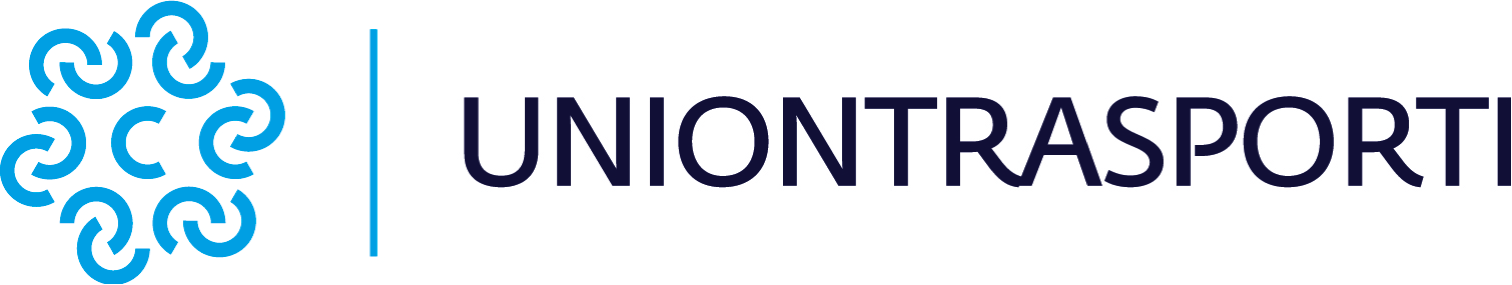 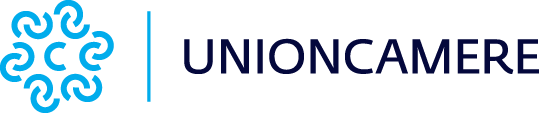 Invito Conferenza StampaIl divieto di guida notturna in Tirolo infrange il diritto dell'UEDue pareri legali danno ragione all’Italia: ecco perchéConferenza stampamercoledì 21 settembre 2021 alle ore 11:00su piattaforma ZOOMLa politica tirolese dei divieti di circolazione per il traffico di transito viola il principio fondamentale della libera circolazione delle merci in Europa. Inoltre, tale politica è anche discriminatoria, poiché il traffico di origine e di destinazione tirolese riceve un trattamento preferenziale in tutte le misure unilaterali tirolesi. Due pareri legali sostengono la posizione dell’Italia, fortemente penalizzata nei suoi scambi che transitano attraverso il Tirolo. Per illustrare i contenuti di questa iniziativa, Unioncamere e Uniontrasporti hanno promosso una conferenza stampa alla quale parteciperanno: il ministro federale tedesco dei trasporti Andreas Scheuer, così come il suo omologo italiano Enrico Giovannini, l’eurodeputato tedesco Markus Ferber, l’eurodeputato italiano Massimiliano Salini, i rappresentanti del sistema camerale italiano e l'associazione industriale tedesca BGL. L'evento si terrà in italiano e tedesco. Gli aspetti legali saranno illustrati dal Prof. Dr. Peter Hilpold dell'Università di Innsbruck L'evento si terrà in italiano e tedesco. Sarà fornita una traduzione simultanea in entrambe le lingue.Si prega di iscriversi alla conferenza stampa cliccando sul seguente link: https://us02web.zoom.us/webinar/register/WN_JwSOfFofS1GfgtgQXdermQDopo l’iscrizione, si riceverà una mail di conferma con le informazioni necessarie per entrare nella conferenza stampa in streaming.